M10C AHD SD Card MDVRUser Manual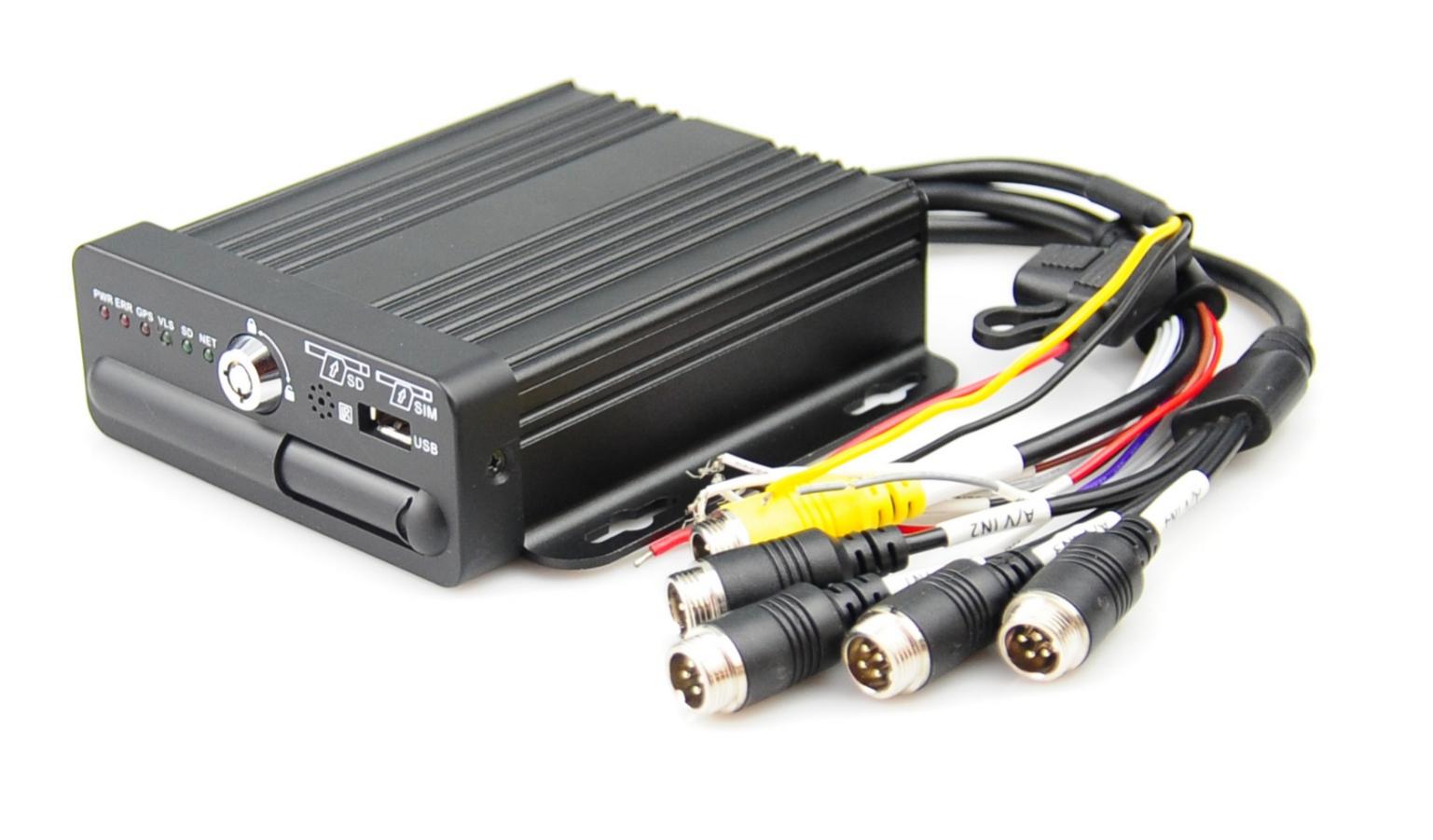 ContentSecurity rules and instructions should be emphasized！Notice:  Please read this manual carefully before first installation.Secure this manual for future reference.Please read the following warnings before installing and using this product:1.Please handle with care during transportation.2.All installation and maintenance must be performed by professionally trained and qualified personnel.3.This product shall not be installed on the vehicle where it is subject to rain or other liquid erosion for a long time.4.Installation method and all materials must be able to bear the weight of the body.5.Keep the body away from heat, dust and strong magnetic field.6.Heavy weights shall not be placed above the equipment and debris shall not be piled up within 50cm around7.Do not flush the equipment directly when the vehicle is clean.8.The output power supply of the equipment shall not be connected with any non-recommended device.9.Do not attempt to insert fingers or foreign objects into the gaps in the equipment while it is running.10.Do not open or remove the equipment without professional guidance.11.No module shall be replaced when the main engine is live.PrefaceVersion NotesThe corresponding product version of this manual is: M10C series AHD mini video recorder.Brief introductionThis manual introduces an integrated with "4ch AHD 1080p AHD video and 4 g, GPS/BD in the integration of vehicle electronic equipment, model M10C features, specifications, describes in detail the function of each module of equipment and the use matters needing attention, describes in detail equipment connectors in the signal definition, detailed describes the equipment interface definition and the user operation.The main contents of the book are divided into the following chapters:3  Product introduction: briefly introduce product functions, main features and typical applications.4  Equipment specifications: the overview, features, detailed specifications and precautions of each functional module are described in detail, including the monitoring video module and other functional modules, and the appearance of M10C is also described. Front and rear panel signal arrangement and connector definition; Definition of signals for each external cable.5  Equipment installation: introduce the equipment installation and accessories.6  Host operation guide: detailed introduction of the use of remote control, the function and use of each display menu.7  Answers to frequently asked questionsProduct introduction3.1 Product overviewM10C is a multi-functional and flexible extension device specially developed for on-board and remote video monitoring. It is the M10H upgrade of our company. It adopts huawei Hess 3520D high-speed processing chip and stable embedded system, and USES advanced h.265 video compression/decompression technology, and mature 4G and GPS/BD reliable schemes. Vehicle driving information recording and remote video uploading, together with the scheduling and monitoring platform, can realize central remote video monitoring, intelligent vehicle scheduling management and playback analysis based on the central database. The product has the characteristics of small size, simple appearance, flexible installation, comprehensive function and high reliability. Detailed features are as follows:Industrial level design, vehicle-mounted special interface, to ensure the reliable and stable operation of products in complex environment;The latest audio and video compression technology;Supports 4 channels of video and 2 channels of audio storage;Professional and stable special file system;Extensible 4G, BD/GPS functional modules;Support for local and remote cradle head control;Support large capacity SD card storage;Support storage and data backup;Support UPS power supply endurance;Quick start-up;Support external printer, LED overhead light, fuel consumption, temperature sensor, etc;Support apple, android and other mobile terminal monitoring software;3.2 Product features and functions3.2.1 Product featuresHigh performance huawei Hess CPU is adopted to make the system run faster and more stable.Vehicle-mounted special interface, with good user experience.Video resolution is up to 1080P, using the latest h. 265 digital coding technology, high coding efficiency, flexible strategy.It supports IR, and can do equipment parameter configuration, head control and other operations through the remote control.The built-in pluggable 4G (WCDMA/EVDO/ td-lte/fdd-lte) module provides a flexible wireless transmission scheme.The built-in high sensitivity satellite positioning module enables the positioning information to be synchronously sealed into the video stream.The hardware is designed with power failure protection function. In case of sudden power failure, the device can enable the built-in supercapacitor to realize normal shutdown and effectively avoid the loss of critical data.Built-in g-sensor acceleration sensor, adaptive installation position, no need to manually set, support driver driving behavior detection.The use of on-board aviation plug to ensure the signal connection is stable.With ignition start, delay shutdown (0 minutes ~24 hours) and 24 hours timing switch function.Wide range power input (DC +8 ~ +36V) meets the requirements of automotive electrical characteristics.All aluminum alloy housing, no fan design, with good cooling effect.3.2.2 product functionProduct detailsProduct application solutionThe application block diagram：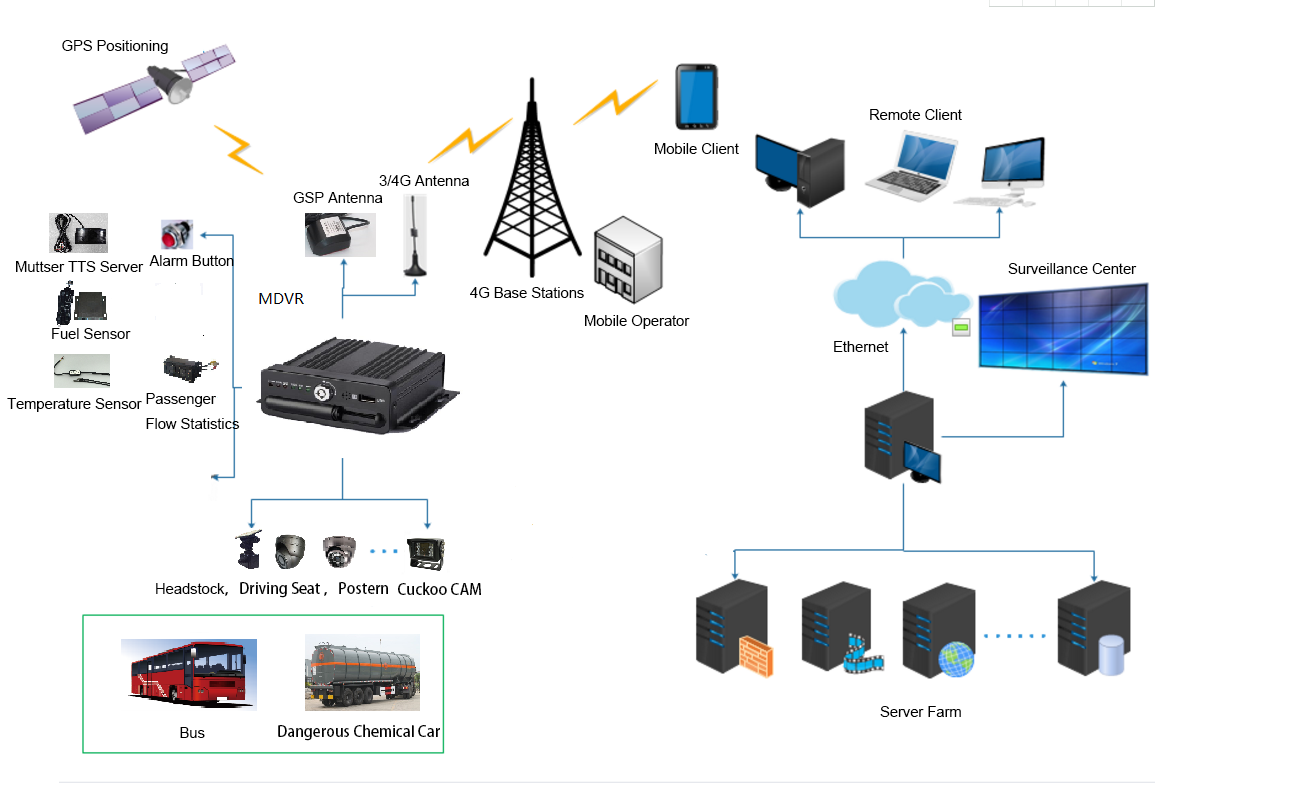 Application scenarios：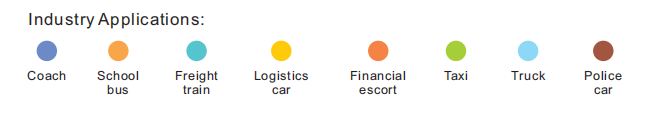 Product appearance interface descriptionsizeThe size and specification of M10C vehicle video recorder are shown in table 1-1The size of the host and the location of the mounting hole are shown in figure 2-2Figure 1-1 size diagram of M10C vehicle video recorder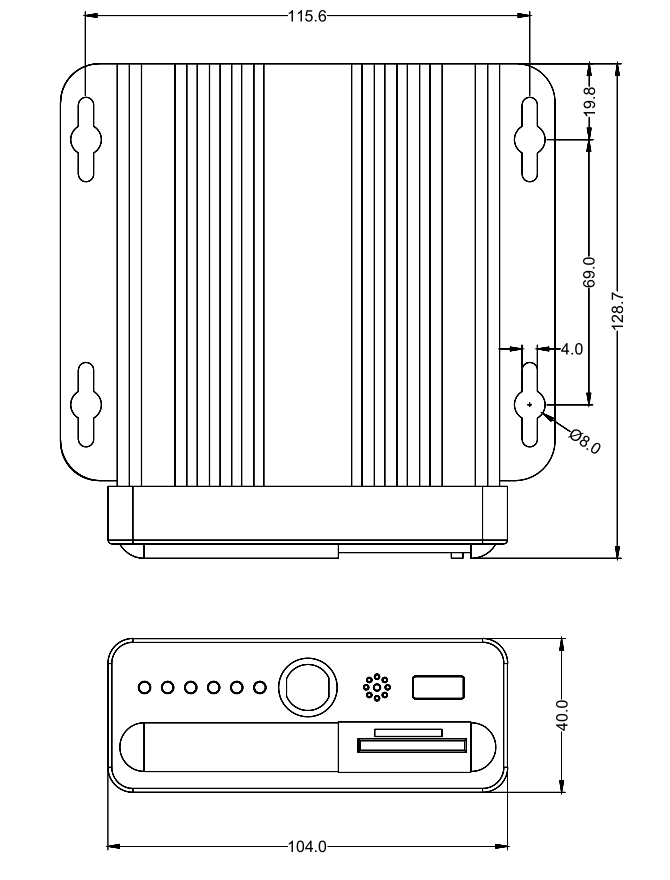 Equipment specifications4.1 Front panel diagram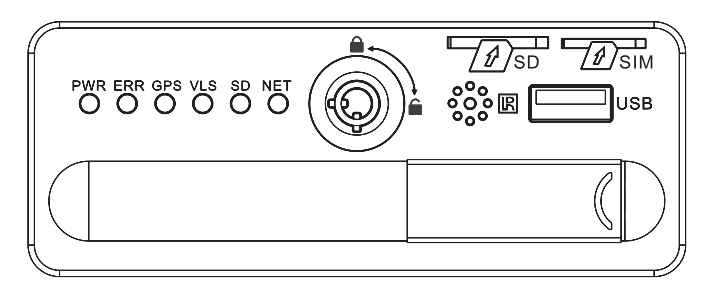  Back panel interface description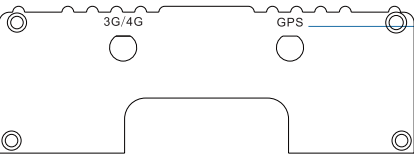 NOTE1、As some of the functions of the device are optional functions, so please refer to the actual interface.2、Please refer to the label on the connector for pin definition of each aviation plug.4.3 IO line definition specification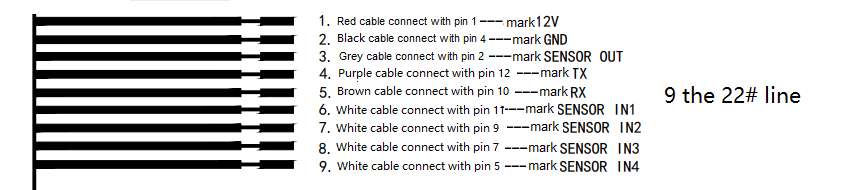 Equipment installation5.1 Installation environmentM10C can adapt to complex on-board environment. Specific indicators are shown in table 1:Table 1   list of M10C environment performance indicators5.2 Installation precautionsMatters needing attention：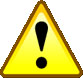 In order to ensure the safe use of M10C, obtain satisfactory performance and extend the service life of the equipment, customers are requested to fully consider the following factors when installing the equipment:comply with all electronic product specifications and vehicle and other connected equipment requirements when installing and operating the equipment.power supply and grounding:the video recorder USES dc power supply. Please note the positive and negative polarity of the power supply when connecting the power supply.the input voltage range of the video recorder is 8V ~ 36V. Please do not connect the power beyond this range. If the voltage is too low, the onboard video recorder will not work normally. If the voltage is too high, the onboard video recorder will be damaged.it is recommended to connect the on-board video recorder directly to the on-board battery power output. Please be careful not to connect the power output of the on-board generator, as the output of the generator may produce instantaneous high voltage when it is started, damaging the on-board video recorder.after the video recorder is connected to the camera, the starting power exceeds 60 W (the power consumption will vary with different external devices). The power supply must be capable of providing more than 60w of power (for example, when the output voltage of the power supply on the vehicle is 12V, the power cord must be able to withstand A current of more than 5a).even if the equipment is closed, the machine is still live, so avoid short circuit. Please disconnect the connection between the device and the power supply before connecting other external devices.the external output voltage of the device is 12V, which is only used to power the camera. Please do not attach any device that is not allowed to be used on the device.the input mode of the device sensor is level mode. When the external voltage is less than 2V, it is considered to be low level; when it is in the range of 5V to 30V, it is considered to be high level. If it exceeds 30V, the equipment will be damaged. When the voltage is greater than 2V and less than 5V, it is an illegal value.properly connect the ground wire of the equipment to the ground wire of the vehicle to form a circuit.if the machine is not used for a long time, it is better to completely disconnect the power supply of the equipment to extend its service life.it is recommended to cover the power line with a wear-resisting, heat-resistant, water-proof and oil-proof sleeve to prevent short circuit or circuit breaking due to long-term vibration and friction in the vehicle.vthe power cord is close to the positive end of the power output of the vehicle, and a 10 amp fuse box should be installed. In case of a short circuit on the power line, the car power will be burned.humidity requirements:install equipment in a dry environment and avoid damp, dripping, spraying water and other places. Please do not install the equipment in the place where there will be water accumulation in the depression or the wet place where the liquid will drip.Do not touch the equipment with wet hands. Do not touch the equipment while standing in water or in contact with other water sources. There is a risk of electric shockinstallation location:in order to extend the service life of the equipment, please install the equipment in the parts where the vibration of the vehicle is weak, such as behind the driver's seat.the equipment shall be installed in the ventilated part of the vehicle: the equipment shall be installed on the flat surface at a distance of 6 inches (15 cm) from other objects to facilitate air circulation and heat dissipation; Cannot be installed in enclosed space (e.g. car trunk).the external wires of the equipment shall be adequately spaced and protected by a flame retardant pipe to ensure that the wires are not bent or electricity leakage due to vibration and wear.ensure that the equipment is away from the heat source on the vehicle. There should be no debris piled up around the equipment. It is strictly prohibited to place any items on the equipment.the equipment can only be installed horizontally or vertically (please consult the manufacturer if there is any need for installation in other directions). Any installation from other angles may damage the equipment and is strictly prohibited.equipment safety:：ensure that passengers or drivers do not interfere with and damage equipment parts, cameras, wires and other accessories, and do not install equipment near other restricted vehicle components.when installing equipment components, cameras, accessories and wires, starting the vehicle may cause damage to the equipment. Ensure that the vehicle is stationary during installation to prevent falling of the equipment.5.3 Check unpacking and accessories     After unpacking, please check the host for deformation or other damage. If any of the above phenomena exist, please stop using it and contact your supplier.5.4 The machine installation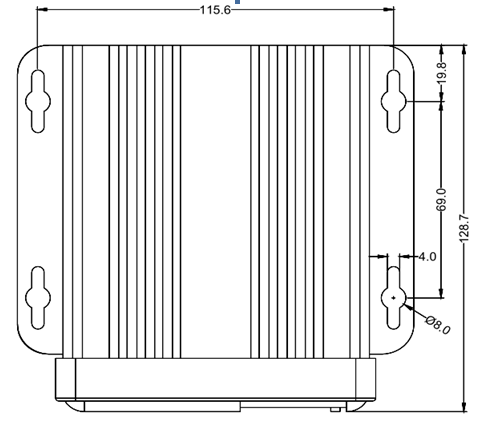 There are two ways to install the host: horizontal installation and side installation:1. Horizontal installation: place the machine flat on the mounting surface, and fix the machine on the mounting surface by aligning four fixing holes of the machine foot with screws;2. Side installation: when the machine cannot be installed horizontally due to space limitation, side installation can be adopted, such as mounted on vertical wall or side of bus. When installing from the side, install according to the icon on the back panel of the host.5.5 Power cord connectionThe vehicle-mounted video recorder USES dc power input, and the input voltage normally works in a range of +8V ~ +36V.The indicator diagram of using the ignition switch to control the delay operation of the on-board video recorder is shown below: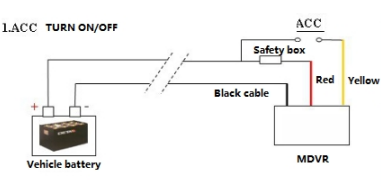 An example of the main brake connection (video recording of the main brake control switch) is shown in the following figure: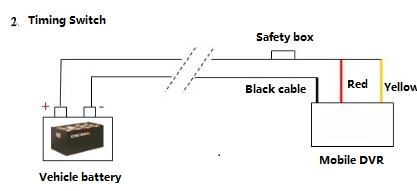 5.6 Alarm input connectionThe device has 4 groups of digital alarm input interfaces. Alarm input detection is level detection, which can connect to various vehicle driving conditions, such as braking, steering horn and so on. The brake detection diagram is shown in the figure below. When the brake pedal is depressed, the device can detect a high level, otherwise it can detect a low level. The connection method is shown in the following figure: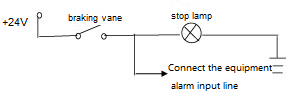 MDVR operation guide6.1 Remote Controller 6.2 Real-time preview interface     The real-time preview interface of the camera does not carry out any operation and superimposes different OSD information in the three regions:The top left corner shows the system time information, the top right corner shows some status ICONS of the device, and the bottom area shows some peripheral access information. Icon status means the registration platform, GPS positioning, 4G dialing, SD card video recording and HDDD video recording from left to right. Common icon status includes:Successful registration platform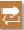 Registration platform failed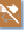 GPS positioning successful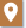 GPS location failed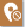 The 4G module does not exist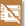 The SIM card does not exist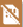 Successful 4G dialing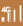 SD card does not exist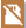 The SD card exists and records video. Please ask the supplier for detailed documentation of the icon for other status. The icon status can be hidden by pressing the remote control del key.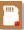 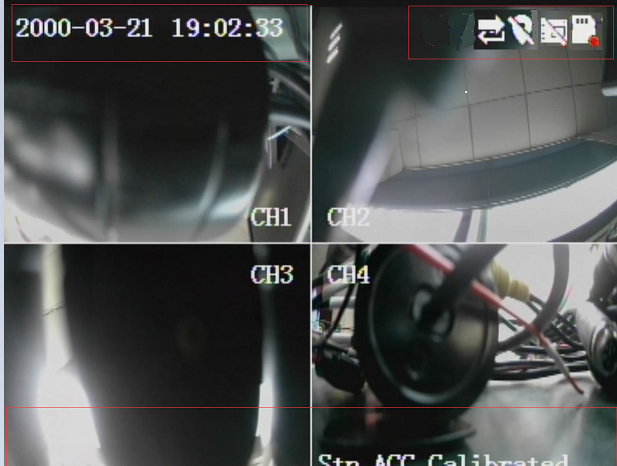 6.3 Menu diagram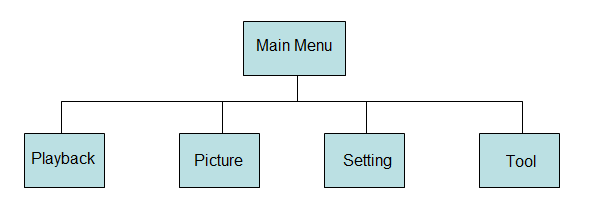 6.4 LoginWhen password is set DISABLE, Press【ENTER】key on the remote controller into the main menu directly.When password is set ENABLE, Press 【ENTER】key on the remote controller into the login menu as below, enter the correct user name and password, then press【ENTER】key into the main menu.Default user name: admin. Administrator default password is “999999”, 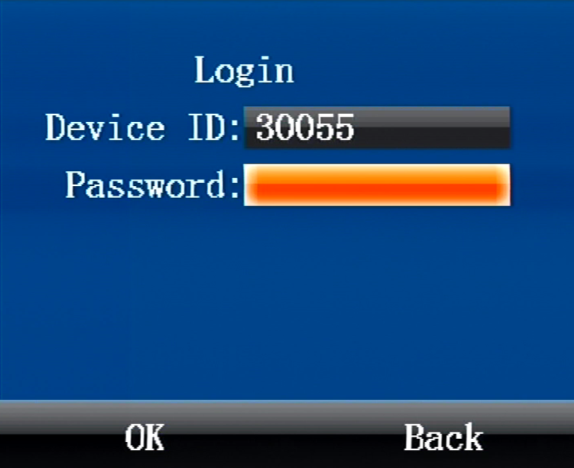 6.5 Main MenuAfter login successfully, enter the main menu as below. It includes 4 items: Playback, Preview, Settings, Tools.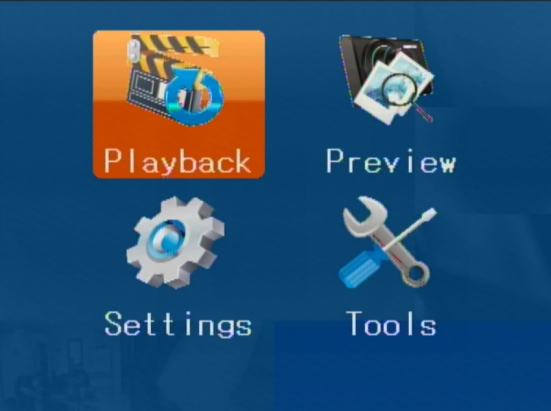 6.6 Playback (secondary menu)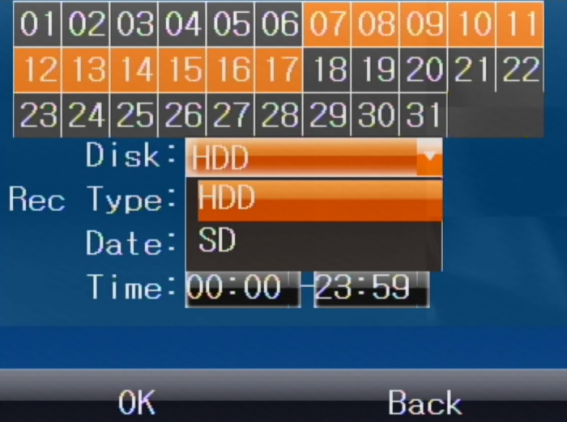 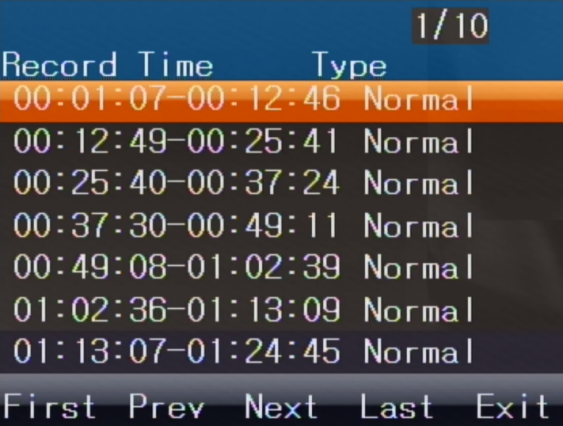 Press the arrow key to select the video material you want to view, and then press [ENTER] to start playing the video material.6.7 Pictures (secondary menu)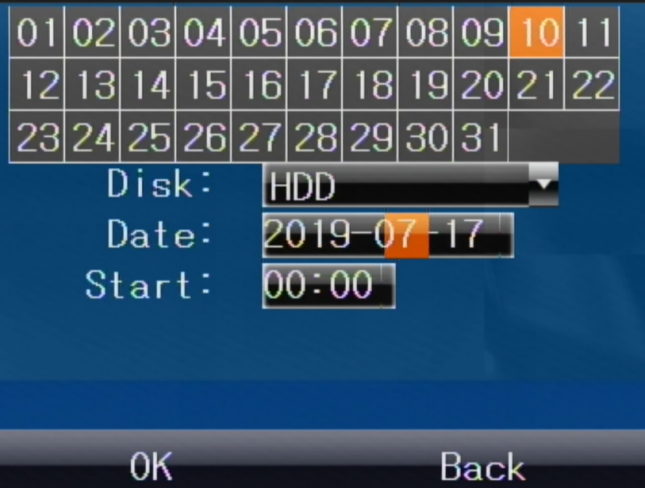 The date box is marked yellow to indicate a photo file taken that day.6.8 Settings (secondary menu)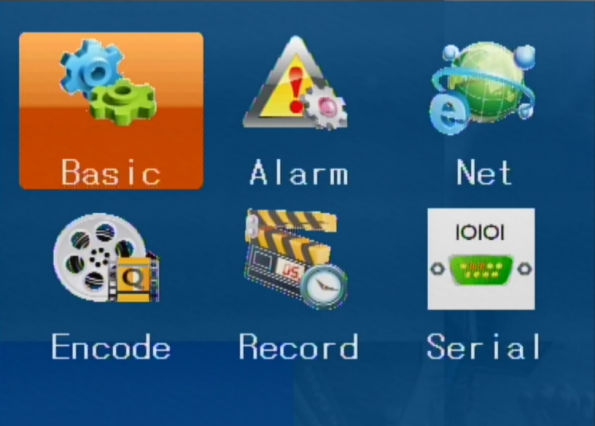 System Settings mainly include the following menu：Basic Settings、alarm Settings、 network Settings、coding Settings、 video Settings、Serial port setup.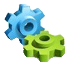 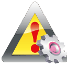 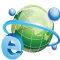 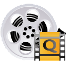 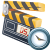 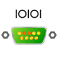 6.8.1 Basic setupSet up the basic information of the system, including 5 three-level menus:Time:Used to set the system time-related parameters of the device, including date, time, time zone, and timingPassword:For setting user menu operation security control, login password, etcUser:The owner information used to set up the equipment, such as the equipment number, information about the installed vehicle, and external UPS opening and closingMirror:Used to set 1-4 channel video mirroring modeSwitch machine:Used to set the device's on-off mode, ACC mode shutdown delay, ACC off whether to open or not continue to open the camera recording.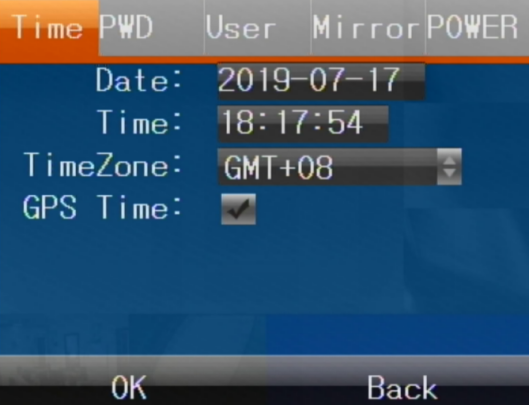 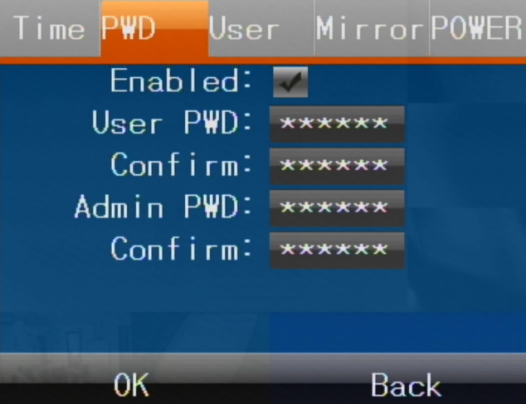 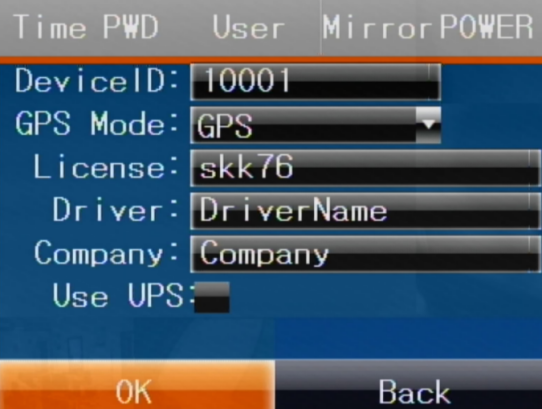 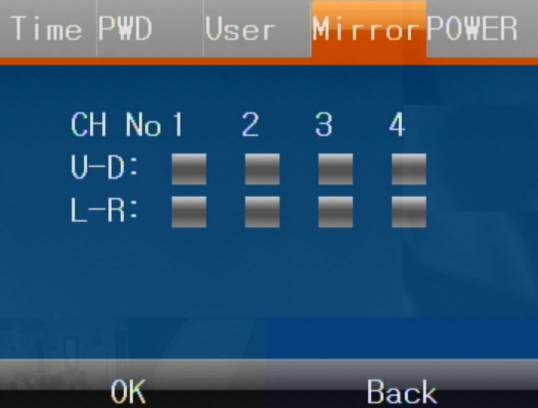 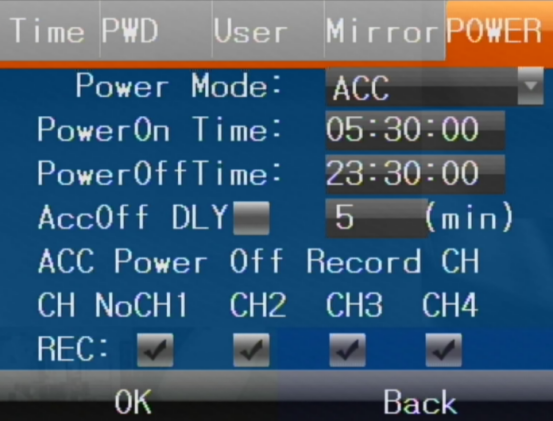 6.8.2 Alarm setAlarm setting, including 5 three-level menus:Basic:This menu is configured with the alarm input parameters of the equipment, such as: oxygen alarm, combustible gas alarm peripheral threshold and other parameters configurationInput:This menu opens configuration 4 IO alarm input, 1 ADC analog input related parametersOutput:This menu configures the parameters of alarm output functionLinkage:This menu is configured with 4-channel alarm input, overspeed and GSensor function linkage alarmAcceleration:This menu is used to set the opening and check the Gsensor value. Gsensor static calibration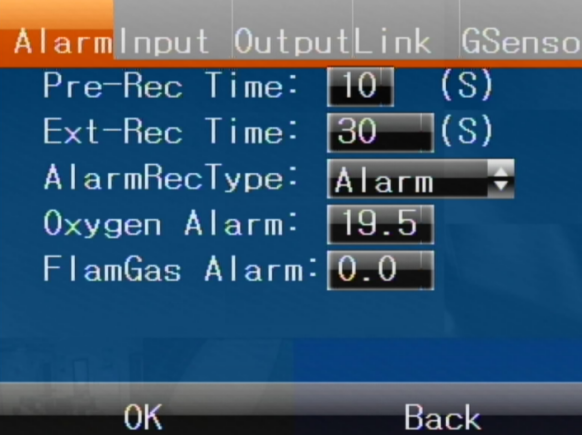 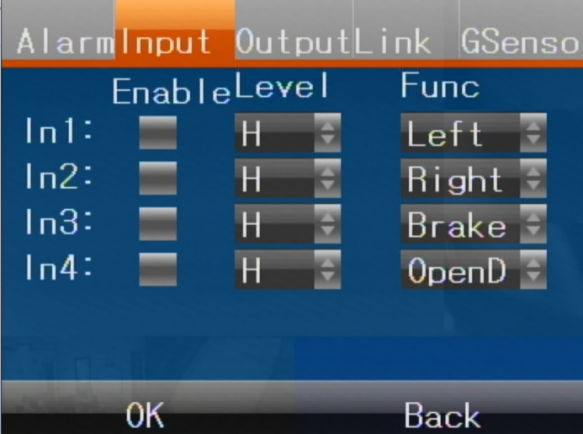 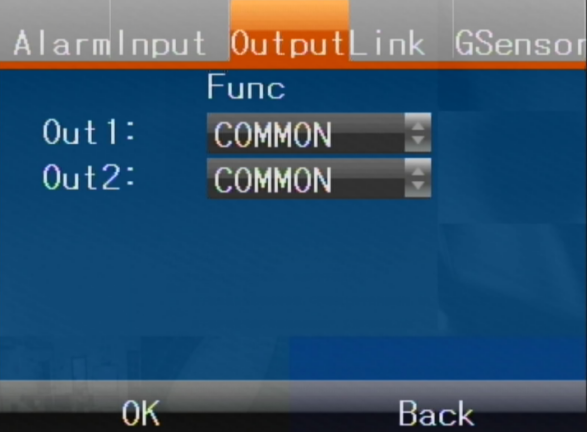 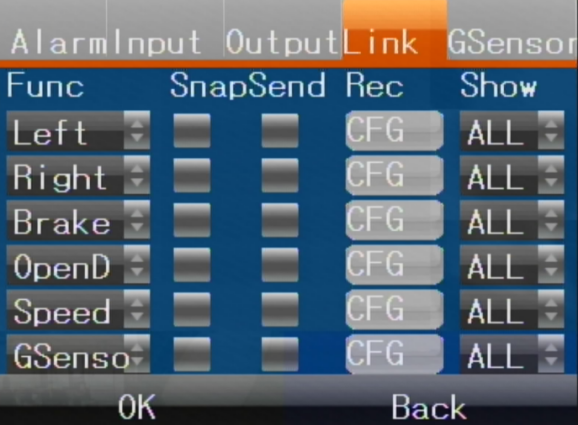 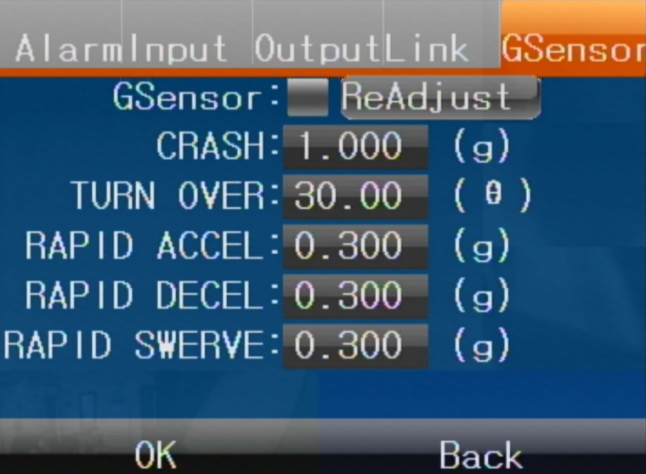 6.8.3 Network Settings                  This column sets the network-related parameters of the device, including 7 sub-items:Mode:It is used to set parameters such as device network mode, GPS data upload platform interval, and the ministry standard function is turned on and offCenter:Used to set the device connection server related parameters configuration, support IP and domain name way to connect to the serverThree-quarters of g:Used to set parameters such as device type 3/4gNetwork:Used to set parameters related to the local IP address of the device. IP address 2 is the IP address parameter of the model with built-in ADAS function (temporarily unavailable).PTT:Used to set device connection PTT server open and related parameter configuration808:Use to set the configuration of the parameters associated with the connection ministry server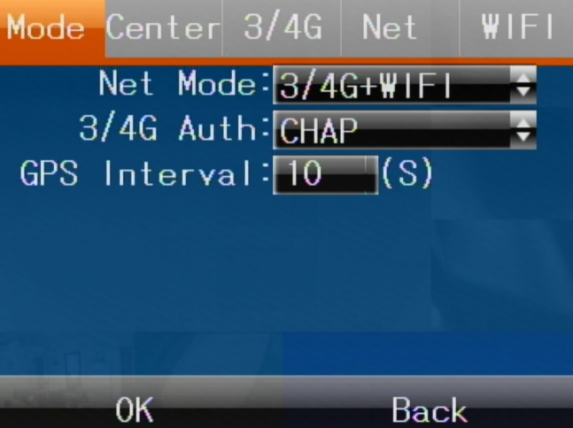 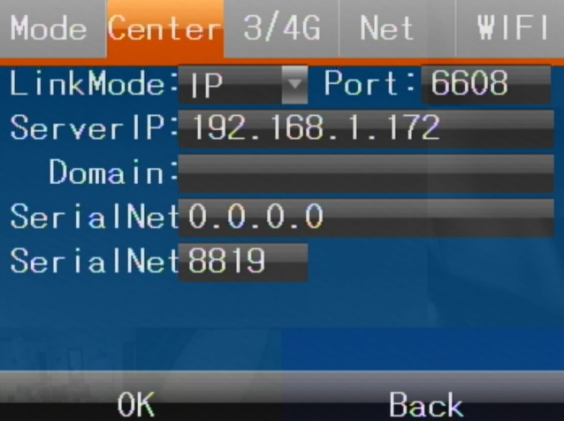 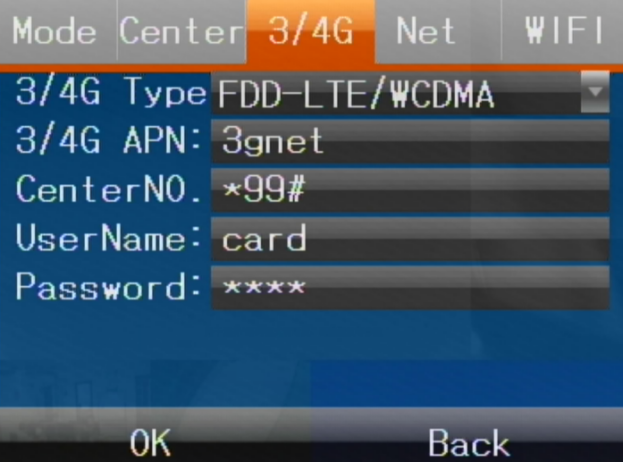 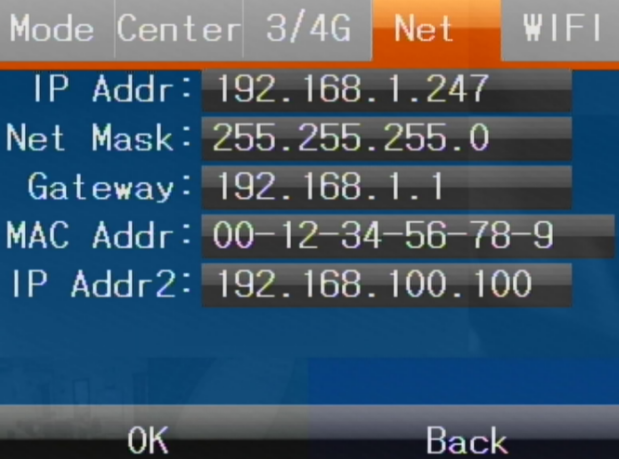 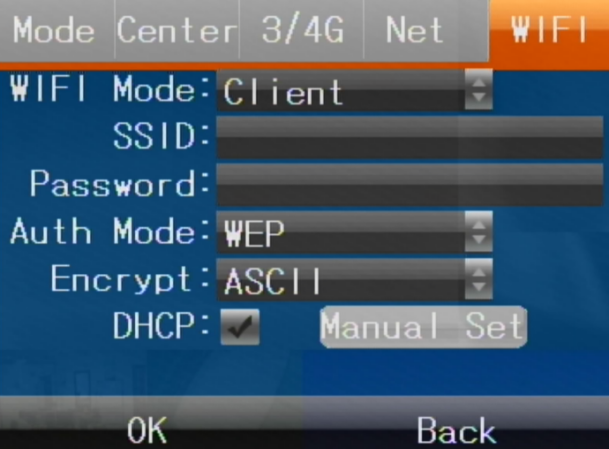 6.8.4 Encoding settingSet the encoding, including three three-level menus:The main stream:Used to select 1080P, 720P, D1 resolution type, audio and video on, image clarity 1080P is the best, D1 is the worstSubcode flow:Used to select encoding mode clarity, image quality and other parametersOSD:Used with superimposed license plate, device number and other parameters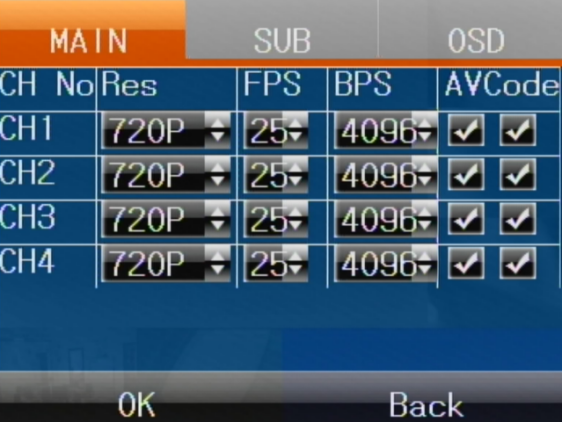 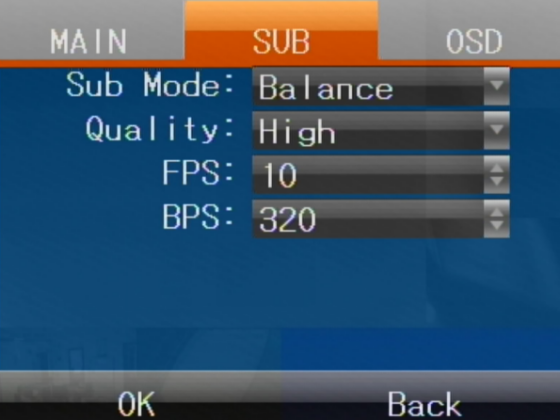 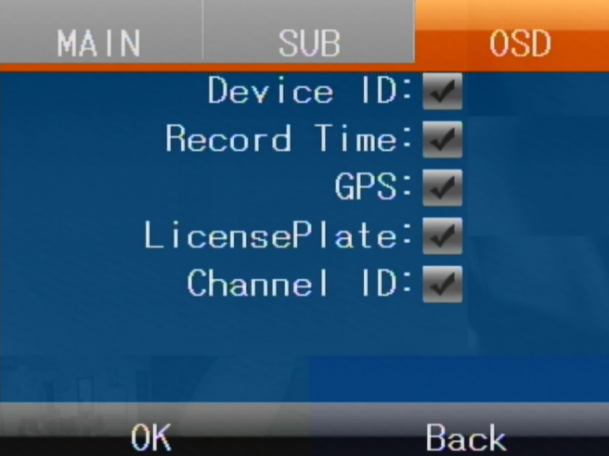 6.8.5 Video SettingsThis column sets the camera type, video mode and encoding type, image capture and other related parameters, including four three-level menusCamera:The default video system PAL system, can be equipped with NTSC system, can freely configure any combination of cameras to support 1080P, 720P, 960H resolution cameraVideo:The default video coding format is H264, which can be equipped with H265 format. Relevant parameters such as video recording mode and SD card usage can be setTiming:To set the timing recording, the recording mode should be changed to the timing recording, and the recording state should be modified in the recording. The timing recording configuration of two groups of time periods is supported, and the flexible configuration of any day and every day is supportedCapture:Set the number of days for the snapshot to be saved automatically, and the pictures exceeding the number of days will be deleted automatically. The snapshot duration can be configured from 1 to 30 days, with the default frequency of 7 days and 300s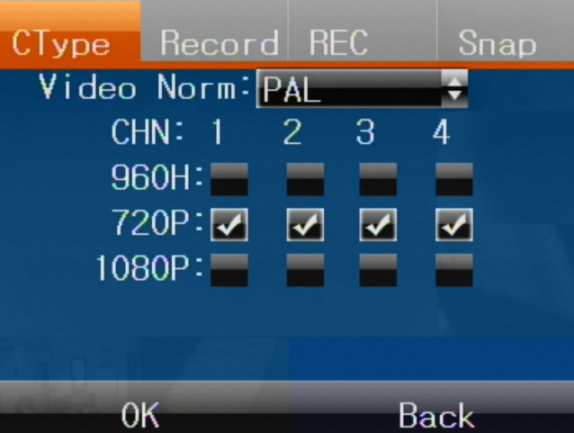 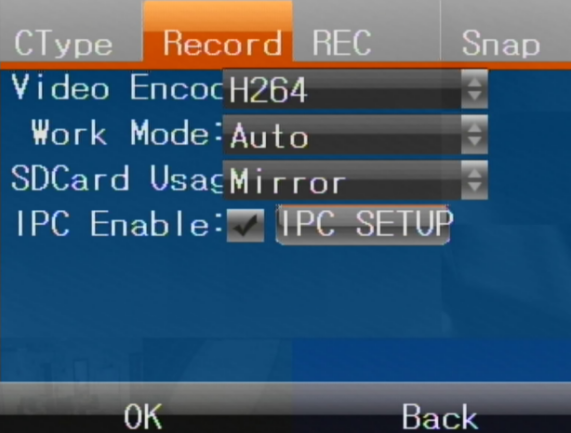 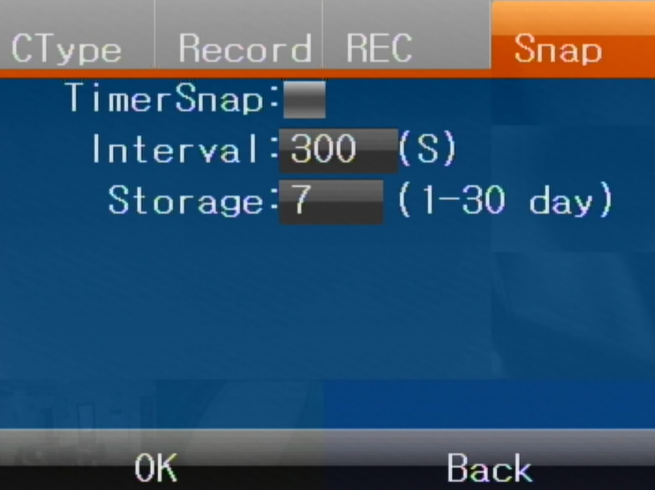 6.8.6 Serial port Settings     This column sets two three-level menus for configuration of peripheral parameters of serial port, one four-level menu for configuration of serial port box, and five five-level menus for configuration of serial port boxSerial peripherals:The device comes with two serial ports, RS232 and RS485, which support the external serial port box to expand the serial port. The maximum support for 6 serial ports is RS232x5(a serial box occupies one)+RS485x2. Our serial port cartridge has 4 RS232, 1 RS485 serial port, 2 ADC and other extended ports. For details, please ask the supplier for the serial port box specification documentEquipment with RS232 and RS485 serial port can match serial braket, passthrough peripherals sensors, temperature sensors, oil, etc., need to use a serial port extension box, in the first serial interface (RS232 serial port function configured for serial box function, configuration button grayed do not match or serial box, enter the serial box serial port configuration level 4 menu box related peripheral configuration.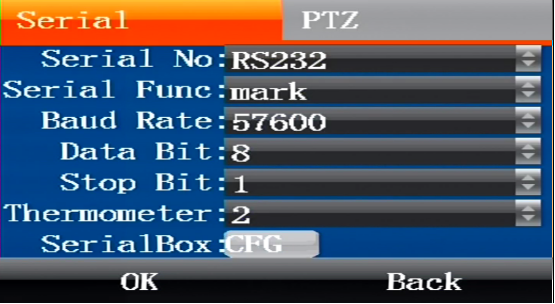 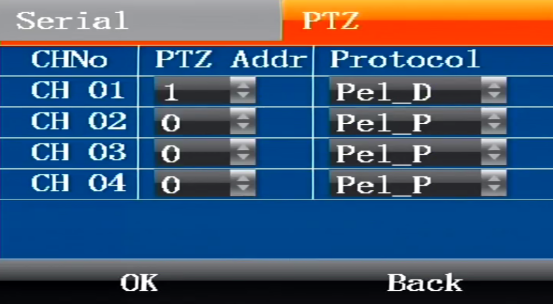 6.8.6.1 Serial box configurationSerial box peripherals:This menu includes five menu bars of serial port function configuration, extended input, extended output, ADC and linkageSerial port:Serial port head, transmission, temperature sensor, oil sensor and other peripherals related parameter configurationExtended input:Open the configuration serial port box and input 4 IO alarm parametersExtended output:This menu includes two functions:Alarm output:Configure serial box alarm output function parametersPWM pulse:Configuration of serial port box PWM related parameters, PWM mode can be selected for input and output mode. Example: input mode duty cycle, frequency parameters are not matched, access to the pulse peripheral device to receive data and display. Output mode configuration duty cycle, frequency parameter access pulse detection peripherals will display the pulse data according to the configurationThe ADC:ADC1, ADC2 extension port related parameters are configured, alarm input, temperature, oil volume and other functions are optional, which will be turned off if not used. Example: ADC1 is connected to the analog temperature sensor, and the voltage collected by the device is converted into temperature data according to the rules and displayed on the device and the platform.Linkage:Configure the corresponding serial box 4 way alarm input linkage alarm related parameters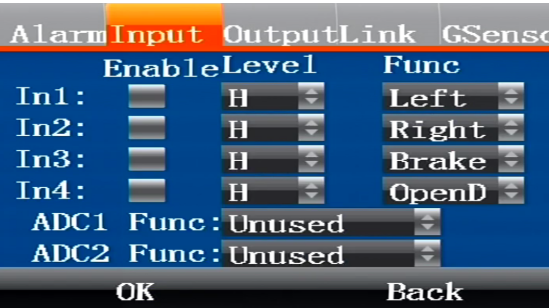 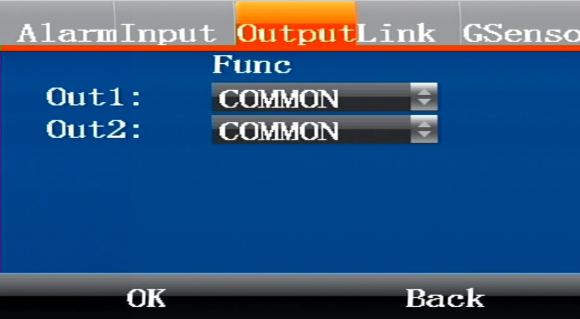 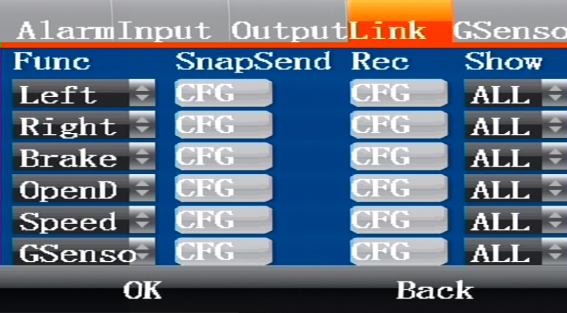 holder：Relevant parameter configuration is carried out when accessing the cradle head peripherals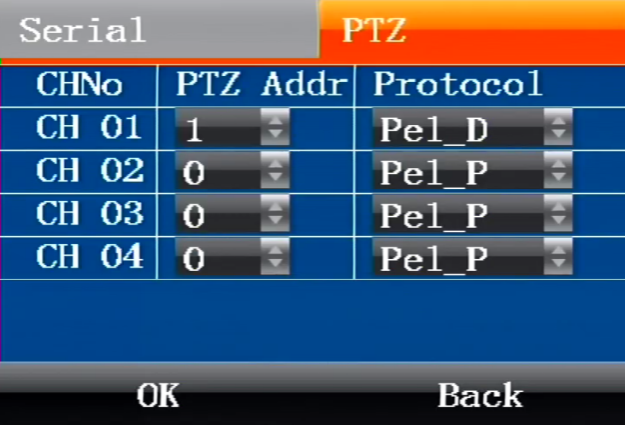 6.9 Tools (secondary menu)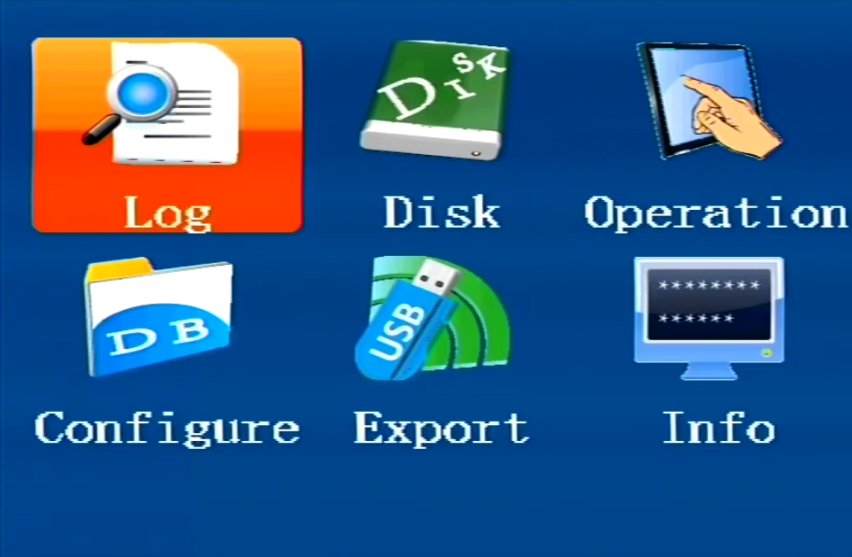 Management tools mainly include the following submenu:Log management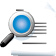  Disk management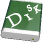 Operation management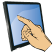 Configuration management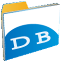 Export data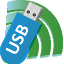 System information.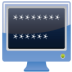 This column sets the network-related parameters of the device, including 6 sub-items:Log management:Log management mainly provides users with the important records of the daily operation of the equipment, including: on/off machine, GPS calibration, alarm, system upgrade and other event information, including event date, event time and event name.Disk management:Used to view disk capacity and format disk and external usb drive capacity information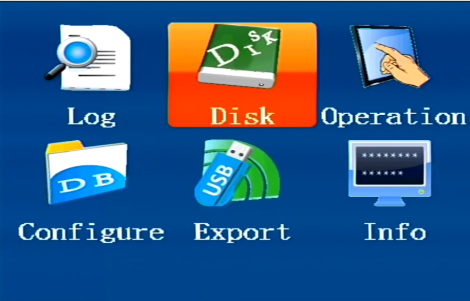 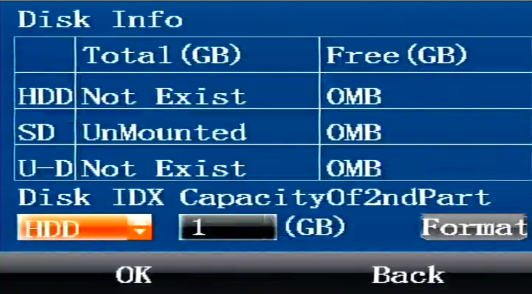 Operation management:Used for setting menu stay time, device language, and device restart button.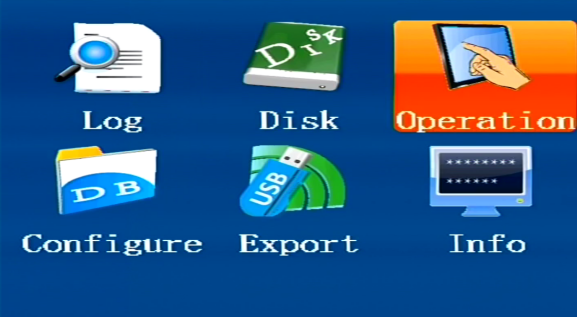 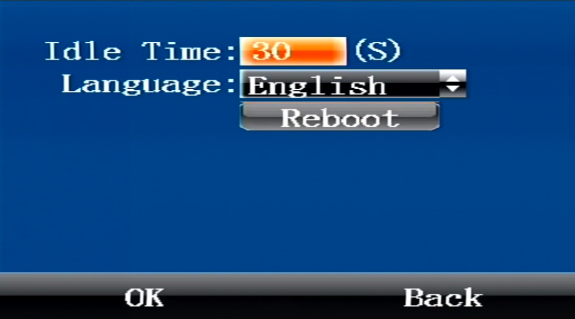 Configuration management:Used for device parameter export and import, G-sensor parameter value exportData export:For video file export, you can select disk location and file time to intercept the export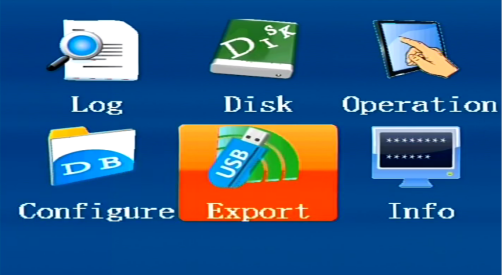 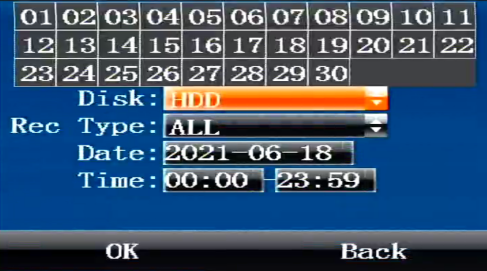 System management:Display device firmware number informationAnswers to frequently asked questionsQ: why is the device still unable to start after receiving power?Reason 1: the supply voltage does not reach 8-36v or the power does not reach more than 50W. Reason 2: the SD card lock is not closed.Reason 3: the connection mode is not correct, please refer to 1.3 power connection mode.Reason 4: motherboard or power hardware failure, please contact the supplier.Q: why didn't the 3G/4G dialing work?Reason 1: the device does not turn on 3G/4G dialing. If it is a 3G VPN private network needs to set up APN, dial number, user name and password.Reason 2: the device's 3G antenna is not connected properly.Reason 3: the SIM card is down or the 3G /4G service is not enabled.Q: why are devices still unable to connect to the platform when connectivity to the mobile network has been successful?Reason 1: the server IP, device ID number and other platform login parameters are not set correctly.Reason 2: the platform server is not running normally. Please check whether the database service and other components of the server are running normally.Q: why is satellite location information not available?Reason 1: the satellite positioning signal can only be obtained outside. Please confirm whether the antenna is outside.Reason 2: check if the antenna is inserted and if it is in the wrong position.Reason 3: view the star value of the information interface and contact the manufacturer.Specification itemsSpecification itemsinstructionsagreementagreementSupport common video transmission and ministry of transportation standard JT808, JT1076, JT1078 protocol and other protocols power input power inputPower input (DC+8V ~ 36V), in line with + 12/24v vehicle electrical requirements power input power inputIgnition signal (car key)• < 8V, ignition signal off• ≥8V, ignition signal onCamera power supply (AV in1-avin4)Camera power supply (AV in1-avin4)The output power of the camera is +12V, the output voltage is 12V (+/ -0.5v), and the maximum output current is 2A (with output overcurrent protection). The current of each camera cannot exceed 0.5a after the infrared switch on.Monitor power supply (AVOUT)Monitor power supply (AVOUT)Display power output, +12V (+/ -0.5v), the current of the screen does not exceed 0.5a.超过0.5A。External device power output (DC OUT)External device power output (DC OUT)+12V, output voltage 12V (+/ -0.5v), maximum output current 1AExternal device power output (DC OUT)External device power output (DC OUT)+5V, output voltage 5V (+/ -0.2v), maximum output current 1APower consumptionPower consumptionMaximum power consumption ≤16WPower consumptionPower consumptionStandby power consumption is ≈0WVideo storage mediumVideo storage mediumSD cardVideoVideo streaming standardsISO 14496-10VideoVideo inputDefault 1 channel CVBS output 720P/25fps、4路D1/25fpsVideoVideo outputDefault 1 channel CVBS output VideoLocal video output displaySingle screen, four screen can be matchedVideoVideo formatsPAL/NTSC formatVideoImage compression standardH. 264 Main Profile/h. 265VideoImage resolution1080 p / 720 p/D1 is optionalAudioaudio compression standardThe default is g. 726, and g. 711A is optional	AudioAudio input2 channel analog audio inputAudioAudio outputCVBS audio outputAudiorecording modeSound is recorded in sync with videoPower out protectionbuilt-in UPSBuilt-in 2x7F* 2.7v capacitor UPS, full charge in 1 minute. External power loss can maintain system work 2s to complete the system video, log and other important data preservationI/OI/O alarm input4 - channel I/O alarm input is supported• high level alarm input value: 3.3 ~ 36V• low level alarm input value: 0 ~ 3.3vI/OSwitch volume alarm output1 way switch volume alarm output• the maximum switching capacity supports 12V@0.5A flow capacity.12V@0.5A的通流能力。Communication interface Serial interfaceSupport an RS232 interfaceUSB interfaceUSB2.0USB2.0 high-speed transmission4 g interfaceAll 4G systems of domestic operators such as tdd-lte/fdd-lte are by default, and foreign modules are optionalOtheroperating temperature-20 ~ +70°C (ambient temperature under well-ventilated conditions)OtherWorking humidity8%-90% (no condensation)OtherSize appearanceLength 128.7mm X width 128.7mm X height 40mmWeightNW:0.5kgGW:0.8kg(M10C-SGNE-L as a standard )Device nameLength X width X heightPin descriptionM10C MDVRLength 128.7mm X width 128.7mm X height 40mmThe length, width and height here refer to the measurement of the front panelserial numbernamedescription1SIMSIM card slot2SDSD card slot3USBUSB 2.0 4LockSD card lock with electronic lock function5bin gateClose and open the hatch to the right and left6IRRemote control receiving light7PWRPower input status indicator is always on8ERRUpgrade flicker in progress.9GPSGPS indicator light: steady light means GPS successfully, flashing means not，long off the indicator light means that the module does not exist10VLSVideo loss always bright, 11SDNo recording is always on, video flicker is recording,  indicator light is off  SD card does not exist12NETNetwork light: The server is always on when the system is successfully registered, otherwise it blinks， long off the indicator light means that the module does not existserial numbertaginstructions1PWR-INPower input2A/V IN1 Video input channel 13 A/V IN2Video input channel 24A/V IN3Video input channel 35A/V IN4Video input channel 46CVBS OUTAudio video output7I/OAlarm input, output interface8GPSBD/GPS antenna interface9 3G/4G3G/4G antenna interfaceCable colorMarkDescriptionBlackGNDGround wireRed12-OUT12V Power outputWhiteSENSOR-IN4Alarm input channel 4WhiteSENSOR-IN3Alarm input channel 3WhiteSENSOR-IN2Alarm input channel 2WhiteSENSOR-IN1Alarm input channel 1GraySENSOR OUTAlarm output PurpleRS232-TXRS232 TXBrownRS232-RXRS232 RXAviation interfaceMarkDescriptionBlack 4pinAV IN1Audio and video input channel oneBlack 4pinAV IN2Audio and video input channel twoBlack 4pinAV IN3Audio and video input channel threeBlack 4pinAV IN4Audio and video input channel fourBlack 4pinCVBS OUTVideo outputRed copper wire IN+Positive power inputYellow copper wireACCACC signal lineBlack copper wireIN-Negative power inputitemindicatorsexampleHigh temperature storage+85°CnoneHigh temperature work+70°CnoneLow temperature storage-40°CnoneWork in low temperature-30°CnoneWorking altitude- 300-3048 meters (10, 000 ft)noneTransport altitude-300 ~ 12, 192 m (40, 000ft)noneRelative humidity8% 〜90%noneMaximum temperature gradient20 ° C/hnoneVibration limit (non-working state)5 ~ 22Hz: no more than 5mm p-p22 ~ 500Hz: 49m/s2(5.0g)Packaging,transportation, handlingVibration limit (normal operation)5 ~ 22Hz: not greater than 1.0mmp-p22 ~ 500Hz: 9.8m/s2(1.0g)It contains an SD cardImpact limit (non-working condition)50G, duration 11ms, half sine wave: six axialWith the packingDrop (non-working condition)Drop height: 1m front and backWith the packingOptional:Optional:Optional:Optional: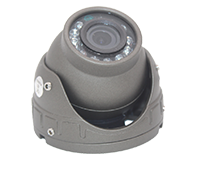 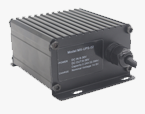 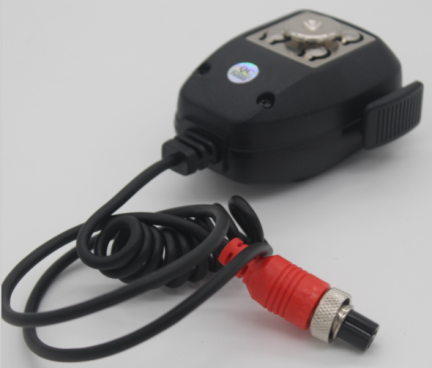      Camera         UPSHand held microphone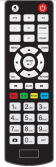 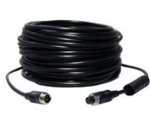 Remote controllerExtension cable(3m,5m,10m)KeyFunctionImage[0-9][0-9] keys: In the setting status, the numeric keys are used for number selection. During playback, keys 1, 2, 3 and 4 are used for switching between single window of channels 1-4, key 0 is used for switching to synchronous playback of 4 channels. [DEL]Backspace when inputting numbers. [RETURN]Exits to the preview menu or returns to the parent menu. [ENTER]Confirms parameter selection and settings as well as operations like play. ▲, , , 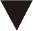 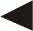 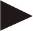 Arrow keys that move the cursor upward, downward, leftward and rightward. The left and right keys are used for increasing and decreasing the volume during surveillance playback. Fastback, 2x/4x/8x/16x for selection, press once to switch to the next speed in order, press [Play] to resume normal speed;  Fast-forward, 2x/4x/8x/16x for selection, press once to switch to the next speed in order, press [Play] to resume normal speed;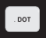 Perform 4-screen picture capture function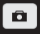 Input dot character, such as ip “192.168.1.1”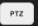 Control external pan/tilt+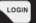 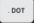 Can enter the test interface, view module information, etc., easy to debug.OthersFunction retention button.